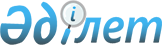 Об Ибраеве Р.Т.Указ Президента Республики Казахстан от 21 сентября 2007 года N 411



      Назначить Чрезвычайного и Полномочного Посла Республики Казахстан в Венгерской Республике Ибраева Рашида Тураровича Чрезвычайным и Полномочным Послом Республики Казахстан в Бывшей Югославской Республике Македония, Республике Сербия, Республике Черногория, Республике Словения по совместительству.

      

Президент




      

Республики Казахстан


					© 2012. РГП на ПХВ «Институт законодательства и правовой информации Республики Казахстан» Министерства юстиции Республики Казахстан
				